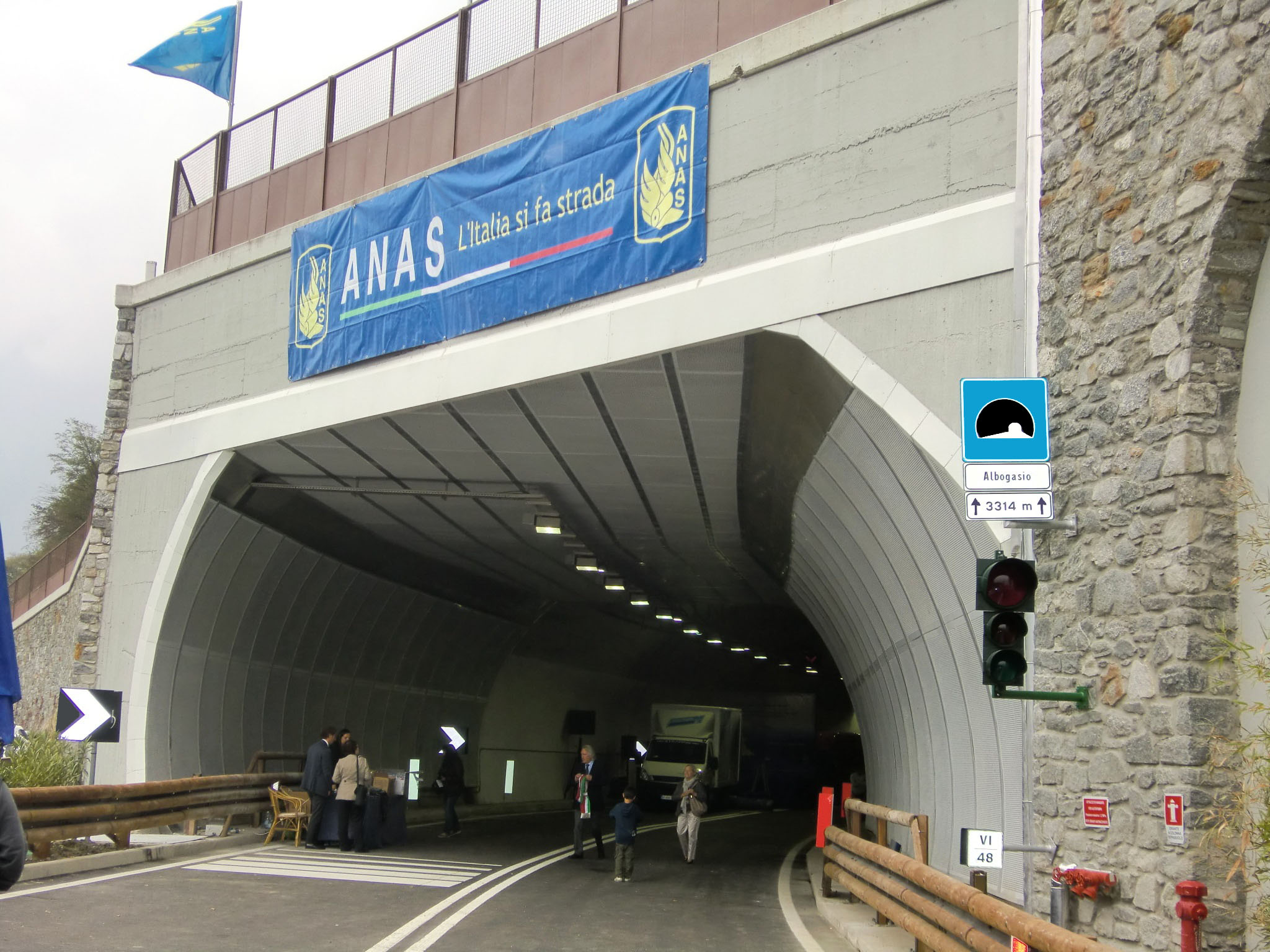 Portale lato Porlezza della galleria Albogasio			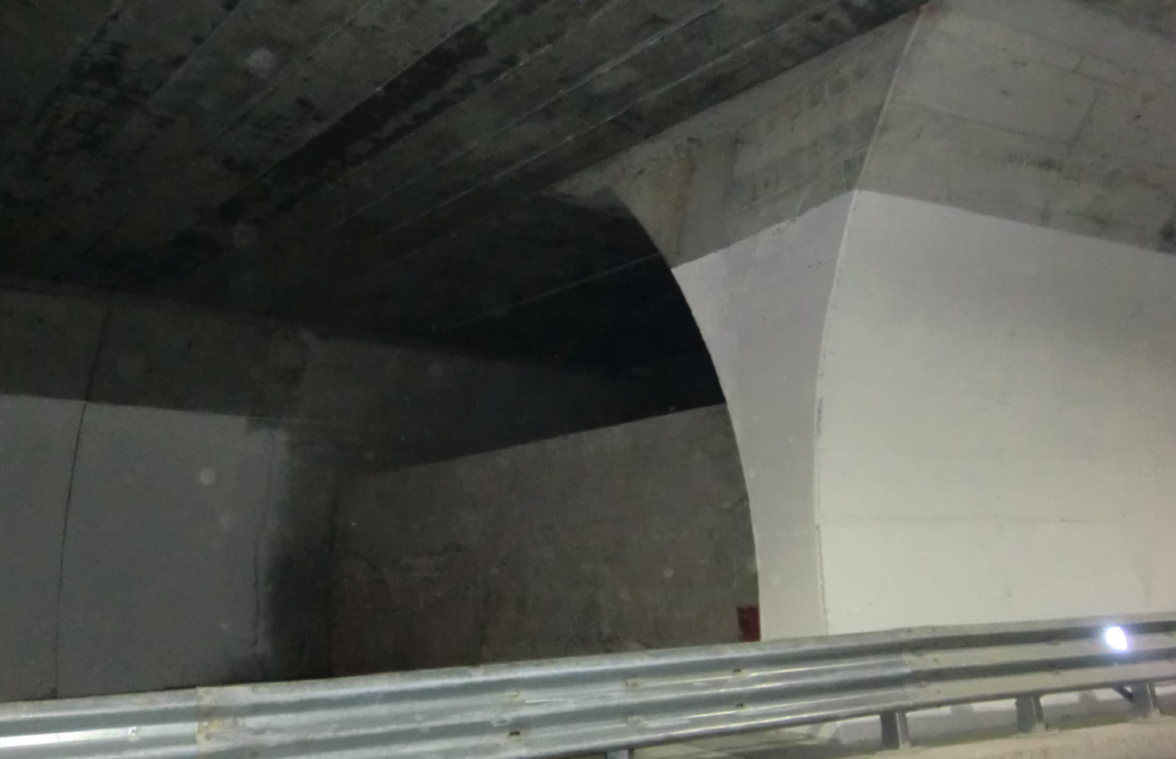 Camerone di svincolo per eventuale 3° lotto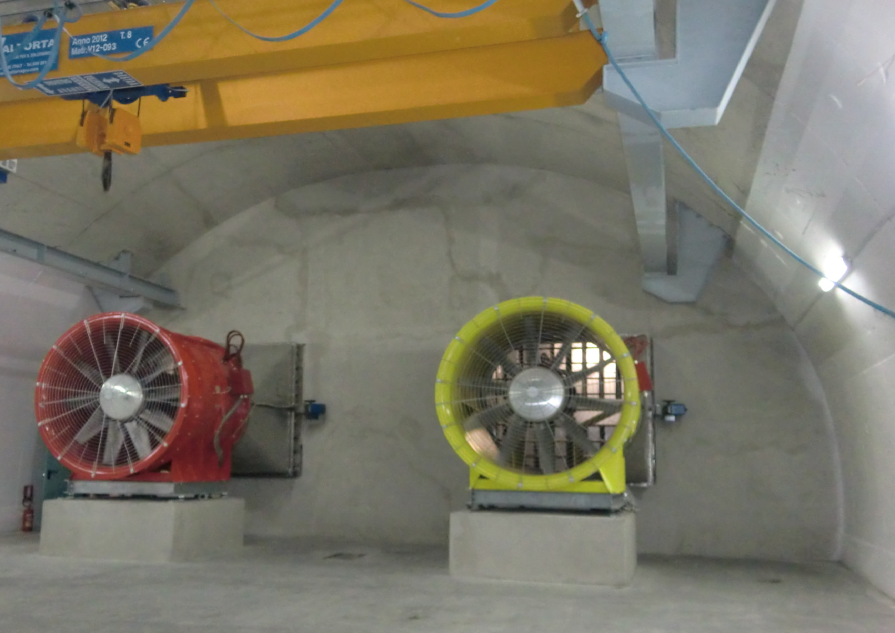 Una centrale di ventilazione e i ventilatori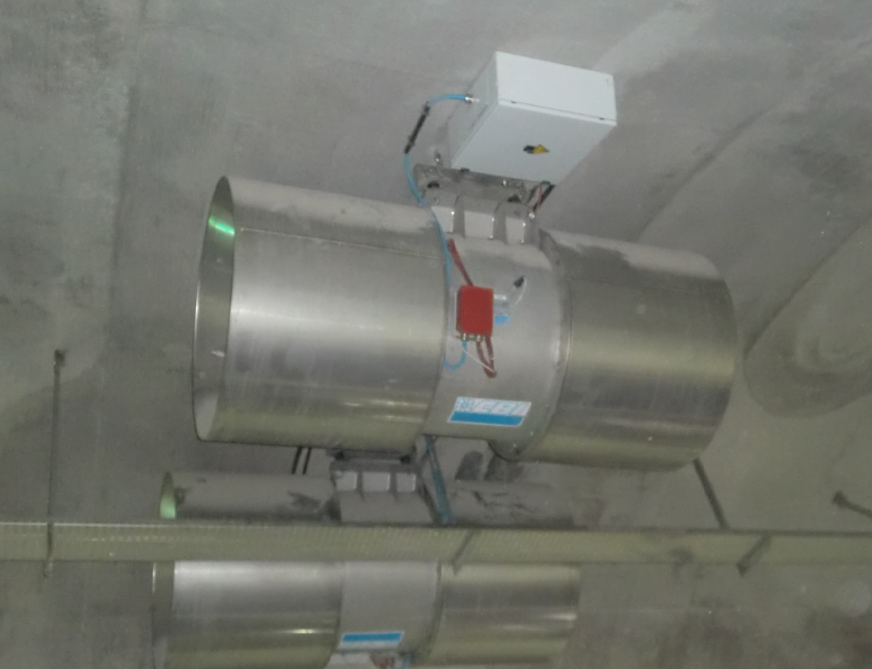 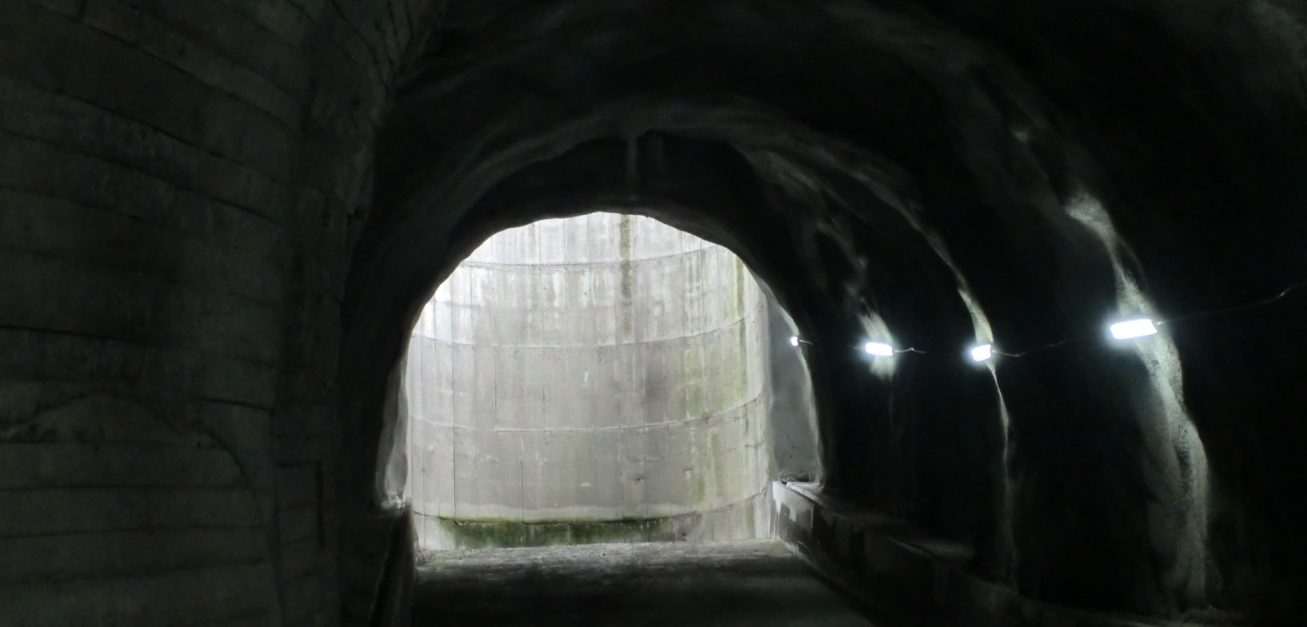 Un pozzo di ventilazionel Il secondo pozzo di ventilazione					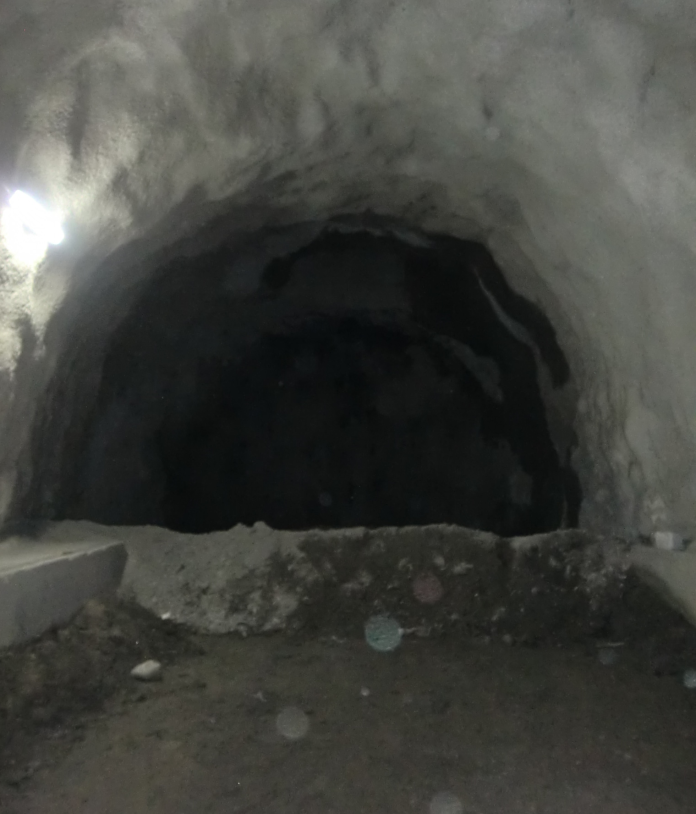 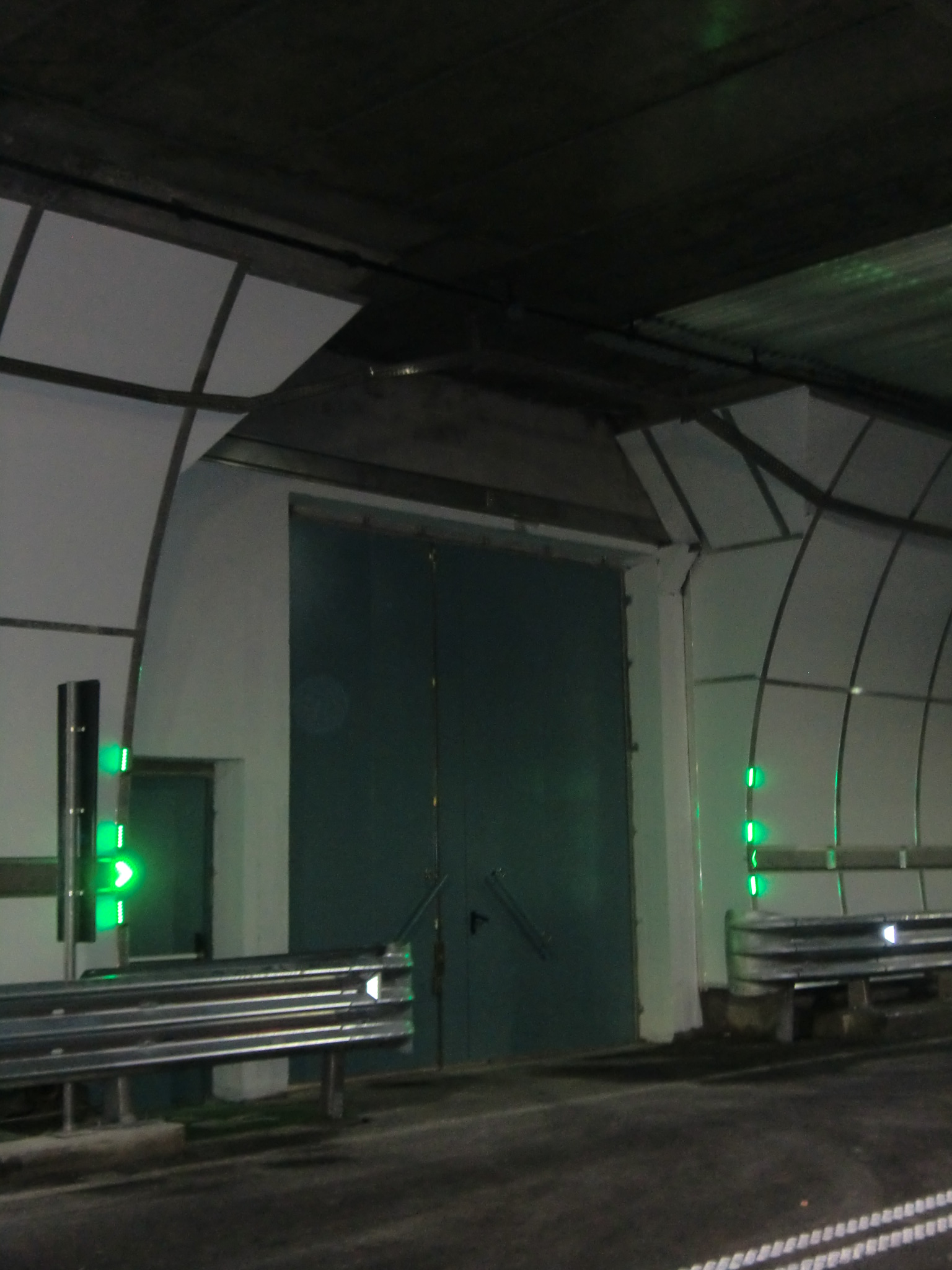 L’accesso alla via di fuga verso la SS340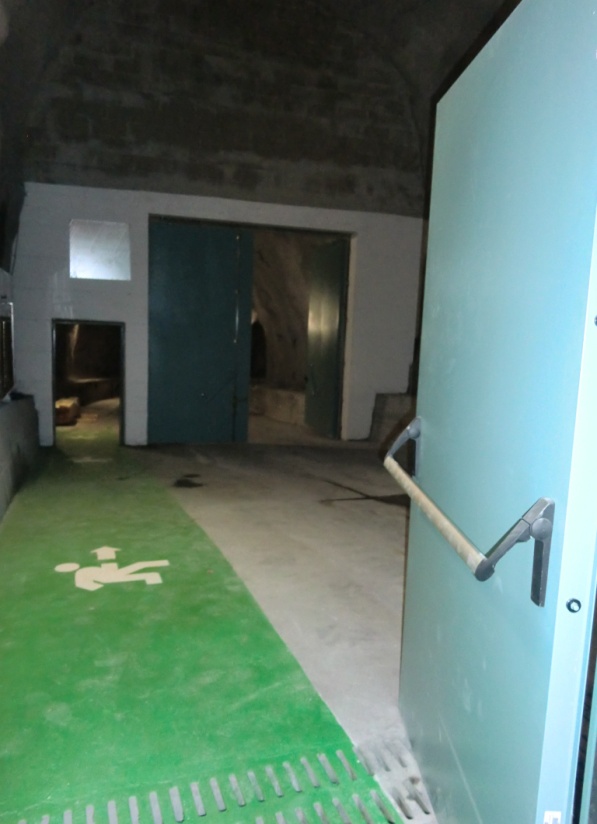 